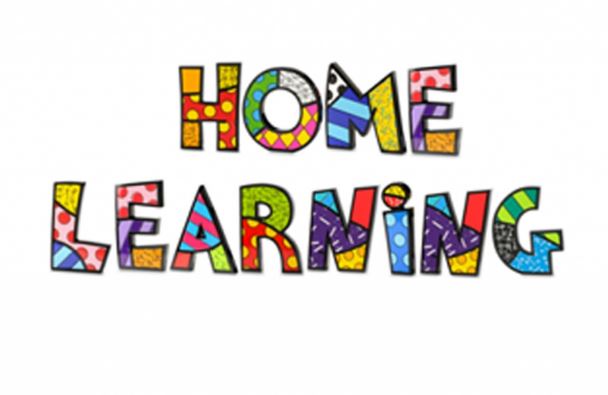 Dydd LLun 23fed MawrthBore da bawb.Here are your learning activities to complete this weekEnglishPobble 365 – Write a diary for your journey to schoolRead the articles from First News and complete the comprehension questionsRead for 20 minutes every dayMaths5 minutes a day practising tables on J2blastComplete the activity on My MathsChallenge  TopicChoose one or two activities from the Heroes home-learning to completeGo for 5 – make a list of 5 special talents you haveTake a picture of you doing an activity this week and send it to me (you can e-mail or share on J2E). I will put all your pictures together on a digital learning wall ready for next week so you can see keep in touch and see what your friends have been up to.Good luck this week. You can keep in touch with me by e-mail and send me any activities you have completed by email or share on J2E.Mrs Briggs e-mail – briggsn@hwbcymru.net